HLTENN010 Please note that TAFE NSW is required to retain copies of all completed assessments, where practical, for a period of 3 years (or in accordance with regulatory/licencing requirements) after the completion of a student’s studies.Part A online unit 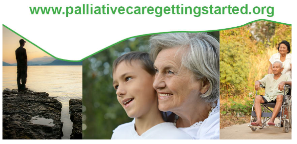 This online course for health professionals, Palliative Care: Getting Started, serves as an essential introduction to the key palliative care concepts required to provide best practice clinical care.You can complete the online course in about two hours. Embedded short films ensure the course is interesting, as well as informative, and interactive quizzes confirm your understanding of the key concepts.OBJECTIVES:After working through this module you will be able to: 1.	Provide a definition of the different models of palliative care and their main principles2.	Explore when a referral to palliative care can be beneficial to the patient and their family3.	Describe the range of professionals that can make up a palliative care team4.	Describe some common symptoms that people with a terminal condition may face5.	Explore some common palliative treatment options that can improve quality of life for both the patient 
       and their family6.	Identify some common medicines used to treat symptoms in palliative care7.	Explore how psychosocial and spiritual care is provided8.	Explain some common care considerations when caring for a dying patient and their family9.	Identify some ethical issues around end of life care10.	Explore usual bereavement responses and strategies to identify complicated bereavementAccess the Palliative Care getting Started training website and complete the online learning package for   https://www.centreforpallcare.org/page/31/online-courses   You will need to complete a short survey and give your details so that a password can be generated. Use your new password to commence this online module        On completion save and print a copy of the certificate and submit to the teacher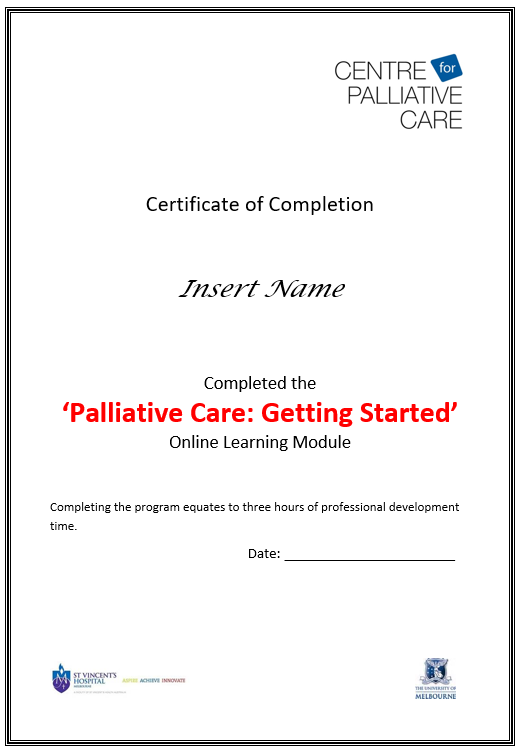 Grading: Satisfactory / Not Satisfactory Remember: 	Make sure to print or save your certificate prior to closing the browser.	Make sure you record username and your enrolment key    Apple iPad Users: 	If you require a copy of your certificate of completion please make sure you are able to save PDF files on  
      your device prior to commencing the learning package Part B Clinical Placement Documentation and ReflectionWhen you are on Clinical Placement you need to complete the following table and a write a reflection on your experience/thoughts of palliative care.Document five examples of what you have observed, practised, performed or discussed related to the following criteria: (The first 3 symptoms have been given for you to complete)Document additional examples during your clinical placementReflection:This reflection will include your individual experiences of palliative care. These may include your personal, theoretical or clinical experiences. Identify your need for self-care. Describe strategies you might use to sustain your social and emotional wellbeing.Palliative care is the specialized medical care for the people with serious illness. The care is focused on the relief from intensive pain and serious illness. The purpose of this care is to improve the health of the patient and to facilitate both the patient and the family. The patients who have a death causing disease are provided palliative care by the specialize trained team of doctors, nurses and other concerned staff. They work together with the patient’s family to provided extra ordinary support. I had an experience with palliative support when my mother had a heart failure and she had problem with heartbeat, shortness of breath, and weaknesses. I was with her in hospital she had a severe pain. The doctors and nurses were very cooperative and provided her the best possible care.  Palliative care is an approach that improves the quality of life of patients and their families facing the problem associated with life-threatening illness, through the prevention and relief of suffering by means of early identification and impeccable assessment and treatment of pain and other problems. When she was admitted she had very critical condition. The doctors shifted her to ICU for the intensive and urgent care. The first step was to provide her the basic treatment to bring her to normal conditions. As she was able to talk they made proper care planning. The staff was very polite, and they tried different medical trials to reduce the pain and the discomfort. The nursing staff had provided medicines, food, and other support to the patient in best possible way. Her pain was eased and was able to live a normal life. They put her on ventilator to get oxygen to the longs and the whole body. Her oxygen level was 60 which was extremely low. After a week her oxygen level reached 98, so the doctors removed the ventilators. The nurses helped her to walk some steps each day. Now one of the key aspect of the healthcare is to make sure that the pain assessment and pain management is carried out in an appropriate manner. The idea must be to make sure that how the quality of the treatment can be improved if regular pain assessment is being carried out at the end of the patient. Not only that, effort is also needed to be done to ensure appropriate patient management in terms of how the patient’s condition is going to be stabilized in case of any event.  This is one of the thing that is needed to be integrated into the pain management guidelines as well. The hospital administration also provided psychological support to mom and me. The psychological support decreases the tension of the patient and thus the pain is reduced up to certain level. The patient with life limiting conditions having range of psychological, spiritual, and social challenges. The palliative staff highly considered the cultural dimension and provided all the services and counselling’s considering the cultural traits. They consider the values, beliefs and the preferences as important factors. The purpose of palliative care is to improve your current health status and sustainable in future. The life limiting illness makes a patient mentally weak and causes depression and anxiety. The patients are properly guided and provide all the correct information regarding the health. The family members of the patient especially the spouse or children who are taking care of the patient becomes a victim of the mental health  issues. The doctors and other staff provided us the documented plan. They asked my mum and me about our concerns and the suggestions to provide care according to the personal and cultural requirements. The support provided by palliative care team is physical, emotional, and spiritual. They highly value the religions and appreciate religious beliefs of the patients. The religious patients are convinced easily to accept the illness and death. They also follow ethics in all the situations, they don’t do any unethical activities. The palliative support team provides cultural and ethical based support in the terminal phase. They are also preparing a patient who are dying in few days or months both mentally and spiritually. The properly do all the documentation and clearance of a dead person. They properly manage a dead body and provide the family all the reports and causes of the death. Fortunately, my mother got the best treatment she was recovered from very intense conditions. In my view the palliative services are best in Australian hospital. The nursing staff is working in palliative care department where the patients are dying or living with great pain and hardness. There are more chances for the staff to burn out and employee’s turnover intention could be high. To maintain the staff and raise their satisfaction level higher hospital administration has to rotate their job after a specific time and provide them with certain sessions to keep them normal. Living with such a reality of life, and serving the patients with the end phase of life can make the nursing staff and other palliative care staff exhausted, so proper counselling and other refreshment techniques should be applied.ReferencesBrameld, Kate, Katrina Spilsbury, Lorna Rosenwax, Kevin Murray, and James Semmens. "Issues using linkage of hospital records and death certificate data to determine the size of a potential palliative care population." Palliative medicine 31, no. 6 (2017): 537-543Student NameRachel Maree Taylor Rachel Maree Taylor Rachel Maree Taylor Training PackageNational CodeHLT54115Qualification NameDiploma in NursingUnit CodeHLTENN010Unit NameApply a palliative approach in nursing practiceASSESSMENT INSTRUCTIONSASSESSMENT INSTRUCTIONSType of AssessmentAssessment Complete online unit Clinical reflections and activities Instructions for Written Assessment TaskAssessment Part A   Online UnitStudents are required to complete the Centre for Palliative Care online learning package and print your certificate on completion. Certificates are to be submitted by the due dateALWAYS keep a copy of your certificate Part B   Clinical placement documentation and reflectionOn your clinical placement you need to complete the clinical documentation table and reflection activity.What do I need to do to achieve a satisfactory result?All questions and reflections must be completed.Due date/time allowed  scheduleSUMMARY OF ASSESSMENT TASKSSUMMARY OF ASSESSMENT TASKSSUMMARY OF ASSESSMENT TASKSSUMMARY OF ASSESSMENT TASKSSUMMARY OF ASSESSMENT TASKSSummary of Assessment Tasks TaskSatisfactorySatisfactoryUnsatisfactorySummary of Assessment Tasks Written AssessmentAssessor FeedbackAssessors FeedbackAssessors FeedbackAssessors FeedbackAssessors FeedbackAssessor FeedbackAssessor’s Comments: Assessor’s Comments: Assessor’s Comments: Assessor’s Comments: Assessor FeedbackPrint Name:Signature:Print Name:Signature:Date:Date:Student acknowledgement of assessment outcomeStudent FeedbackPlease sign and date to acknowledge that you have received results and feedback on your assessment. You have the opportunity to provide feedback to your Assessor in the space below.Student FeedbackPlease sign and date to acknowledge that you have received results and feedback on your assessment. You have the opportunity to provide feedback to your Assessor in the space below.Student FeedbackPlease sign and date to acknowledge that you have received results and feedback on your assessment. You have the opportunity to provide feedback to your Assessor in the space below.Student FeedbackPlease sign and date to acknowledge that you have received results and feedback on your assessment. You have the opportunity to provide feedback to your Assessor in the space below.Student acknowledgement of assessment outcomeStudent’s Comments: Would you like to make any comments about this assessment?Student’s Comments: Would you like to make any comments about this assessment?Student’s Comments: Would you like to make any comments about this assessment?Student’s Comments: Would you like to make any comments about this assessment?Student acknowledgement of assessment outcomeSigned:Signed:Date:Date:Health InformationClinical PresentationPossible Nursing InterventionsRespiratory difficultiesDue to Heart Failure           Patients having heart            failure and respiratory problems.Reduction in arterial oxygen saturation after 6 to 72 hourspatients with progressive symptoms of dyspnoea, an increasing requirement for oxygen.Severe, acute confusion, respiratory distress, cyanosis, and diaphoresis may be evident. Cough, chest pain, wheeze, haemoptysis, and feverThe patient-nurse interactions are an important aspect of managing patients with dyspnoea. A thorough nursing assessment and measurement of systemic observations allows the nurse to gain an understanding of how patients are managing their breathlessness. Observations should be accurately and clearly recorded on patients’ observations charts and in their nursing records. Nursing intervention can break this cycle.The nursing staff provides the patient oxygen therapy. A nurse suggests and helps them in breathing exercise to improve the breathing. Moreover, nurses provide them support through their services and conversation with their patients.Wound managementof Diabetic foot ulcer with terminal cancer.The diabetic foot ulcer having cancer cells spread in other parts of the body. The wound is slowly recovering and causes weakness to the patient. The clinical presentation of infected wounds includes fever, erythema, oedema, induration, increased pain, and a change in drainage to a purulent nature. However, symptoms of infection in chronic wounds or debilitated patients may be more difficult to distinguish. In these cases, diagnosis may rely on non-specific symptoms such as loss of appetite, malaise, or decrease in glycaemic control in diabetics.The nurse provides best services and being kind with such patients whose lives are ending.Monitor site of impaired tissue integrity at least once daily for colour changes, redness, swelling, warmth, pain, or other signs of infection.Monitor status of skin around wound. Monitor patient’s skin care practices, noting type of soap or other cleansing agents used, temperature of water, and frequency of skin cleansing.Keep a sterile dressing technique during wound care.Premediate for dressing changes as necessary.Wet thoroughly the dressings with sterile normal saline solution before removal.PainWith terminal breast cancer.Pain location - The location of pain is an important part of the history; ask the patient to describe the type of pain and the location on a pain diagram (anterior/posterior and lateral view of human picture)Precipitating factors - Ask questions about factors that provoke or intensify pain; this information may provide clues concerning possible etiologist or associated disordersAlleviating factors - Ask the patient if any factors help to alleviate the pain; for example, rest may decrease pain of musculoskeletal originQuality of pain - Ask the patient to describe the quality of pain; various terms can be used to describe the quality of pain, including throbbing, pounding, shooting, pricking, boring, stabbing, lancinating, sharp, cutting, lacerating, pressing, cramping, crushing, pulling, pinching, stinging, burning, splitting, penetrating, piercing, squeezing, and dull achingRadiation of pain - Ask the patient if the pain spreads or radiates; spreading or radiating pain is a characteristic of neuropathic painForesee the need for pain relief.Acknowledge reports of pain immediately. Get rid of additional stressors or sources of discomfort whenever possible.Provide rest periods to promote relief, sleep, and relaxation.Determine the appropriate pain relief method.The terminal breast cancer can cause pain in some parts of the body. Nurses provide them some pain killers to relieve their pain. It has to be noted that if the cancer is confined by the breast, then it is not going to be life threatening in any case, but what has happened here is that the cancer has spreaded to lymph nodes, then it becomes terminal cancer. End Stage of LifeIncontinence and the lack of the congestion is one of the primary determinants of the end of the life symptoms. It has to be noted that the clinical assessment has to be done during the course of the whole process in the manner that better care is provided to the patient. Sleeping. ...Incontinence. ...Restlessness. ...Congestion. ...Urine decrease. ...Fluid and food decrease.